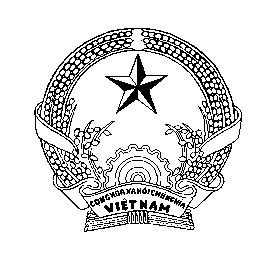 MINISTRY OF AGRICULTURE AND RURAL DEVELOPMENT -   OF VIET NATIONAL AGRO-FORESTRY-FISHERIES QUALITY ASSURANCE DEPARTMENT
BRANCH 6Add: 386C CACH MANG THANG 8 ST., BUI HUU NGHIA WARD, BINH THUY DIST., CAN THO CITY, VIETNAMTel: 84-292-3883257; 	Fax: 84-292-3884697;	 E-mail: tonghop.nafi6@mard.gov.vnHEALTH CERTIFICATE FOR FISH AND FISHERY PRODUCTS 
EXPORTED TO THE REPUBLIC OF INDONESIASERTIFIKAT KESEHATAN IKAN DAN PRODUK PERIKANAN YANG DIEKSPOR 
KE NEGARA REPUBLIK INDONESIA								  Number/Nomor : YK…../21/CH Description of fish and fishery products/Deskripsi ikan dan produk perikanan :  Ref. Number : YK…../21/CHNoCommon name/Nama umumScientific name/Nama ilmiahHS code/Kode HSQuantity/JumlahUnit125,000      KGSTOTAL:TOTAL:TOTAL:TOTAL:        25,000 KGS        25,000 KGS1. Consignor/Pengirim barangName/Nama:	Address/Alamat: 2. Competent authority/Otoritas kompeten Name/Nama:  NATIONAL AGRO - FORESTRY – FISHERIES QUALITY ASSURANCE 
                         DEPARTMENT (NAFIQAD) - BRANCH 6 Address/Alamat: 386C CACH MANG THANG 8 ST., BUI HUU NGHIA WARD, 
                          BINH THUY DIST., CAN THO CITY, VIETNAM3. Consignee/Penerima barangName/Nama: Address/Alamat: 3. Consignee/Penerima barangName/Nama: Address/Alamat: 4.   Aquaculture establishment/unit Pembudidayaan Ikan       Fish processing establishment/Unit Pengelolaan Ikan       Others/Lainnya 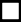 Name/Nama :                                                                                   Establishment ID Number/No Registrasi: DLAddress (detailed)/Alamat lengkap : 4.   Aquaculture establishment/unit Pembudidayaan Ikan       Fish processing establishment/Unit Pengelolaan Ikan       Others/Lainnya Name/Nama :                                                                                   Establishment ID Number/No Registrasi: DLAddress (detailed)/Alamat lengkap : 5. Country and region of origin/Negara dan daerah asal:VIETNAM / FAO ZONE 716. Source/Sumber:  farm-raised/budidaya	  wild-caught/tangkap7. Port of shipment/pelabuhan pengeluaran:     SEMARANG, INDONESIA8. Means of transport/Alat transportasi:  aeroplane/Angkatan udara    ship/Angkatan laut    road vehicle/Angkatan darat10. Temperature of the commodity/Temperatur komoditas:  ambient/suhu ruang	         frozen/beku	  chilled/dingin9. Description of commodity/Deskripsi komoditas:8. Means of transport/Alat transportasi:  aeroplane/Angkatan udara    ship/Angkatan laut    road vehicle/Angkatan darat10. Temperature of the commodity/Temperatur komoditas:  ambient/suhu ruang	         frozen/beku	  chilled/dingin11. Commodities intended for uses as/Komoditas diperuntukkan sebagai:    Human consumption/Konsumsi manusiaCulture/breeding (broodstock, eggs, gametes)/Budidaya Trade/diperdagangkanResearch & Investigation/Penelitian dan pemeriksaanFish feed/baits/Pakan/umpan pancingExhibition/pameranOther/lainnya12. Total number of package, associated batch numbers and number of packages per batch/ Jumlah kemasan total terkait nomor batch dan kemasan per batch*(information on batch see attachment if insufficient/informasi tentang batch dapat dibuat pada lampiran jika kolom tidak cukup )13. Type of packaging/Jenis kemasan: 14. Total quantity(kg)/Jumlah total (kg): 15. Identification of container/seal number/ 
      Identifikasi kontainer/nomor segel:16. Port of destination/Pelabuhan tujuan:  17. Identification of transport/Identitas alat transport   Name of vessel/nama kapal:    Voyage number/nomor penerbangan: 18. Date of departure/Tanggal pengiriman:  19. Testing laboratory/Laboratorium penguji: Address/Alamat:Approving officer/Penanggungjawab laboratorium:Test result number/Nomor laporan hasil uji: Signature/tanda tanganSignature/tanda tanganAttestationThe undersigned certifying official certifies that product(s)/ Pejabat penandatangan sertifikat di bawah ini menyatakan bahwa produk:        Finfish/Ikan bersirip	  Mollusca/Moluska	   Crustacea/Krustasea      Fishery product/Produk perikanan	   Others/Lainnya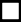 Others described above satisfy(s) the following requiremts / yang diuraikan di atas memenuhi persyaratan berikut:  a. The Product from each batch/Commodity from population *) described above have been processed, inspected and graded in (an) establishment(s) that has  
   been approved by and under control of the Competent Authority/ Produk tersebut di atas telah diproses, diinspeksi dan dinilai dalam kondisi yang telah   
   disetujui oleh dan di bawah Otoritas Kompeten  b.  Have been handled, prepared or processed, identified, stored and transported under a competent HACCP and sanitary programme consistently implemented and in accordance with the requirements laid down in Codex Code of Practice for Fish and Fishery Products (CAC/RCP 52-2003)/ telah ditangani, disiapkan atau diproses, diidentifikasi, disimpan dan ditransportasikan sesuai persyaratan sanitasi dan HACCP yang diterapkan secara konsisten dans sesuai dengan persyaratan yang ditetapkan Cdex Code of Practice for Fish and Fishery Product (CAC/RCP 52-2003)   c. The Product from each bacth/Commodity from population *) has been found to be free of disease based on sampling and testing method recognized by the World Organisation for Animal Health (OIE) for demonstrating absence of disease and inspected according to the appropriate procedures and subsequently found, at the time of inspection:/Produk/dari setiap batch pasca pengolahan bebas dari penyakit berdasarkan pengambilan sampel dan metode pengujian yang diakui oleh World Organisation for Animal (OIE) dan pada saat pemeriksaan: - For crustacean declared free from AHPND, IHHNV, YHV, TSV, WSSV, WTD, IMNV, LsNV and Crayfish plague. 
  (untuk jenis krustasea bebas dari AHPND, IHHNV, YHV, TSV, WSSV, WTD, IMNV, LsNV dan Crayfish plague) - For cyprinidae declared free from SVC, KHV, RSD, and Furunculosis 
  (untuk jenis Corp bebas dari SVC, KHV, RSD, and Furunculosis) - For tilapia or orechromis declared free from TiLV, IPNV, RSIVD, VNN, RSD, ESC and Furunculosis. 
  (untuk jenis Tilapia atau Oreochromis bebas dari TiLV, IPNV, RSIVD, VNN, RSD, ESC dan Furunculoasis) - For catfish declared free from CCVD, VHSV, RSD, Furunculosis, ESC and EUS.
 (untuk jenis Catfish bebas dari CCVD, VHSV, RSD, Furunculosis, ESC dan EUS) - For other fish species, declared free in accordance with the list of fish diseases of OIE relevant to the susceptible species. 
(untuk jenis ikan lainnya, mengikuti daftar penyakit hewan akuatik OIE yang relevan dengan spesies rentan tersebut) - To show no visible/ clinical signs of disease/
      (tidak menunjukan gejala penyakit secara visual/klinis:       -  The fish must be in shipping containers, holding units and/or conveyan that are either new cleaned and disinfected. The shipping containers and/or holding units must prevent release of the shipping contens (eg. Water or animals) while en route.(ikan harus dikemas dalam container pengiriman, kemasan, dan/atau alat angkut yang baru atau dibersihkan dan didesinfeksi.Wadah pengiriman dan / atau kemasan atau alat angkut harus mencegah pelepasan isi pengiriman (mis. Air atau Ikan) saat sedang dalam perjalanan.d.   For non edible product have been handled, prepared or processed, stored, transported based on biosecurity principles/ 
      Produk non pangan telah ditangani, disiapkan atau diproses, disimpan, ditransportasikan berdasarkan prinsip biosekuriti   e. ...AttestationThe undersigned certifying official certifies that product(s)/ Pejabat penandatangan sertifikat di bawah ini menyatakan bahwa produk:        Finfish/Ikan bersirip	  Mollusca/Moluska	   Crustacea/Krustasea      Fishery product/Produk perikanan	   Others/LainnyaOthers described above satisfy(s) the following requiremts / yang diuraikan di atas memenuhi persyaratan berikut:  a. The Product from each batch/Commodity from population *) described above have been processed, inspected and graded in (an) establishment(s) that has  
   been approved by and under control of the Competent Authority/ Produk tersebut di atas telah diproses, diinspeksi dan dinilai dalam kondisi yang telah   
   disetujui oleh dan di bawah Otoritas Kompeten  b.  Have been handled, prepared or processed, identified, stored and transported under a competent HACCP and sanitary programme consistently implemented and in accordance with the requirements laid down in Codex Code of Practice for Fish and Fishery Products (CAC/RCP 52-2003)/ telah ditangani, disiapkan atau diproses, diidentifikasi, disimpan dan ditransportasikan sesuai persyaratan sanitasi dan HACCP yang diterapkan secara konsisten dans sesuai dengan persyaratan yang ditetapkan Cdex Code of Practice for Fish and Fishery Product (CAC/RCP 52-2003)   c. The Product from each bacth/Commodity from population *) has been found to be free of disease based on sampling and testing method recognized by the World Organisation for Animal Health (OIE) for demonstrating absence of disease and inspected according to the appropriate procedures and subsequently found, at the time of inspection:/Produk/dari setiap batch pasca pengolahan bebas dari penyakit berdasarkan pengambilan sampel dan metode pengujian yang diakui oleh World Organisation for Animal (OIE) dan pada saat pemeriksaan: - For crustacean declared free from AHPND, IHHNV, YHV, TSV, WSSV, WTD, IMNV, LsNV and Crayfish plague. 
  (untuk jenis krustasea bebas dari AHPND, IHHNV, YHV, TSV, WSSV, WTD, IMNV, LsNV dan Crayfish plague) - For cyprinidae declared free from SVC, KHV, RSD, and Furunculosis 
  (untuk jenis Corp bebas dari SVC, KHV, RSD, and Furunculosis) - For tilapia or orechromis declared free from TiLV, IPNV, RSIVD, VNN, RSD, ESC and Furunculosis. 
  (untuk jenis Tilapia atau Oreochromis bebas dari TiLV, IPNV, RSIVD, VNN, RSD, ESC dan Furunculoasis) - For catfish declared free from CCVD, VHSV, RSD, Furunculosis, ESC and EUS.
 (untuk jenis Catfish bebas dari CCVD, VHSV, RSD, Furunculosis, ESC dan EUS) - For other fish species, declared free in accordance with the list of fish diseases of OIE relevant to the susceptible species. 
(untuk jenis ikan lainnya, mengikuti daftar penyakit hewan akuatik OIE yang relevan dengan spesies rentan tersebut) - To show no visible/ clinical signs of disease/
      (tidak menunjukan gejala penyakit secara visual/klinis:       -  The fish must be in shipping containers, holding units and/or conveyan that are either new cleaned and disinfected. The shipping containers and/or holding units must prevent release of the shipping contens (eg. Water or animals) while en route.(ikan harus dikemas dalam container pengiriman, kemasan, dan/atau alat angkut yang baru atau dibersihkan dan didesinfeksi.Wadah pengiriman dan / atau kemasan atau alat angkut harus mencegah pelepasan isi pengiriman (mis. Air atau Ikan) saat sedang dalam perjalanan.d.   For non edible product have been handled, prepared or processed, stored, transported based on biosecurity principles/ 
      Produk non pangan telah ditangani, disiapkan atau diproses, disimpan, ditransportasikan berdasarkan prinsip biosekuriti   e. ...Additional information/Informasi tambahanAdditional information/Informasi tambahanCERTIFIED DETAILS/Detail penerbit sertifikatIssued/Dikeluarkan: CAN THO CITY, VIETNAM   On/di: SEP. 10, 2021   Stamp/Stempel                                                            Signature/Tanda tangan (Name of Official or Inspector/ Nama petugas atau Inspektur)  Name/Nama: PHAM VAN HUNGIssued/Dikeluarkan: CAN THO CITY, VIETNAM   On/di: SEP. 10, 2021   Stamp/Stempel                                                            Signature/Tanda tangan (Name of Official or Inspector/ Nama petugas atau Inspektur)  Position/Jabatan: DIRECTORIssued/Dikeluarkan: CAN THO CITY, VIETNAM   On/di: SEP. 10, 2021   Stamp/Stempel                                                            Signature/Tanda tangan (Name of Official or Inspector/ Nama petugas atau Inspektur)  Issued at/Lokasi: NATIONAL AGRO-FORESTRY-FISHERIES QUALITY ASSURANCE DEPARTMENT BRANCH 6Issued/Dikeluarkan: CAN THO CITY, VIETNAM   On/di: SEP. 10, 2021   Stamp/Stempel                                                            Signature/Tanda tangan (Name of Official or Inspector/ Nama petugas atau Inspektur)  Phone/Telepone: 84-292-3883257Issued/Dikeluarkan: CAN THO CITY, VIETNAM   On/di: SEP. 10, 2021   Stamp/Stempel                                                            Signature/Tanda tangan (Name of Official or Inspector/ Nama petugas atau Inspektur)  Fax/Faksimili:    84-292-3884697Issued/Dikeluarkan: CAN THO CITY, VIETNAM   On/di: SEP. 10, 2021   Stamp/Stempel                                                            Signature/Tanda tangan (Name of Official or Inspector/ Nama petugas atau Inspektur)  Email/Surat elektronik: tonghop.nafi6@mard.gov.vnIssued/Dikeluarkan: CAN THO CITY, VIETNAM   On/di: SEP. 10, 2021   Stamp/Stempel                                                            Signature/Tanda tangan (Name of Official or Inspector/ Nama petugas atau Inspektur)  Addres/Alamat: 386C CACH MANG THANG 8 ST., BUI HUU NGHIA WARD, BINH THUY DIST., CANTHO CITY, VIETNAMIssued/Dikeluarkan: CAN THO CITY, VIETNAM   On/di: SEP. 10, 2021   Stamp/Stempel                                                            Signature/Tanda tangan (Name of Official or Inspector/ Nama petugas atau Inspektur)  